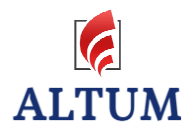                                                        Россия, РК, г. Симферополь, ул. Крылова, 125Энергоэффективность в строительстве как часть экологичного образа                                                              жизниРегулярное повышение цен на электроэнергию делает вопрос улучшения энергоэффективности зданий и снижения энергопотребления особенно актуальным. Физико-технические свойства и особенности водостойкого монолитного Растущего Газобетона, позволяют максимально экономить энергию, не нарушая статические свойства здания.Основательность и безусловно высокое качество выпускаемой продукции давно уже стали «визитной карточкой» компании «Альтум».В связи с этим в настоящее время усиливается тенденция заблаговременной оптимизации энергорасходов при проектировании и строительстве зданий. В хозяйстве 76% потребления энергии приходится на отопление (рис 1). Благодаря возможности повышения энергоэффективности зданий именно в сфере потребления электроэнергии существует высокий потенциал энергосбережения. За счет экономии на энергозатратах при технологии «Альтум» владелец будущего дома сможет вернуть затраты на строительство за несколько лет.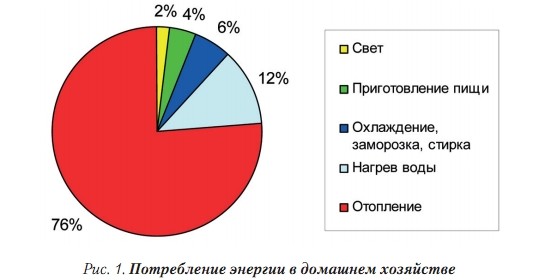 
На сегодняшний день существует множество различных путей повышения энергоэффективности зданий:
– уменьшение теплопотерь через внешние стены;
– отсутствие «мостиков холода»;
– повышение герметичности зданий;
– увеличение КПД систем отопления;
– улучшение управления и регулирования систем отопления;
– использование накопленного в зданиях тепла;
– избежание летнего перегрева;
– использование возобновляемой энергии (например, солнечные системы).

Самый экономичный и наиболее простой путь повышения энергоэффективности здания – это повышение эффективности внешней оболочки здания (его стен), т.е. реализация трех первых пунктов, приведённых выше. 
Водостойкий Растущий Газобетон по технологии ООО «Альтум» обладают комбинацией свойств, которую не превосходит никакой другой строительный материал с однородной структурой. Особенности материала этой марки позволяют возводить монолит энергосберегающие дома с однослойными (без дополнительного утепления) стенами, полностью отвечающие современным требованиям, предъявляемым к теплоизоляционным характеристикам ограждающих конструкций жилых и общественных зданий, и постепенно отказываться от традиционных изоляционных материалов, требующих больших затрат. 

Технология производства обеспечивает получение монолитного ячеистого бетона с однородной структурой, поэтому теплоизоляционные и изотропные свойства этого стенового материала одинаковы как в вертикальном, так и в горизонтальном направлении. Таким образом, в холодное время года потеря тепла зданием минимальна, экономия на отоплении от 70%. В то же время летом помещения нагреваются очень медленно (летняя теплоизоляция), что показывает экономию на кондиционировании.
Компании «Альтум» первой в Крыму удалось скомбинировать высокие теплоизоляционные свойства ячеистого бетона и сейсмостойкий, надежный каркас. Из этого продукта компания без проблем строит многоквартирные здания до 4 этажей. Благодаря уникального материалу, также выполняются и другие важные требования по сохранению тепла в здании, например, нет «мостиков холода», появляющихся при соприкосновении конструкций из разных строительных материалов, которых можно легко избежать при монолитном строительстве.В зимний период в области «мостиков холода» понижается температура поверхности здания. Если температура падает ниже 12,6оC, образуется талая вода (конденсат) и, как следствие, возникает опасность образования плесени. При монолите такое невозможно.
Здание с хорошей изоляцией и герметичностью является фундаментальной предпосылкой для экономии энергии отопления посредством уменьшения теплопотерь, а, следовательно, и сокращения выбросов вредных веществ. По сравнению с традиционными стеновыми материалами, теплоизоляция которых чаще всего достигается благодаря дополнительным, энергоемким в производстве теплоизоляционным материалам, водостойкий монолитный Газобетон уже обладают очень хорошими теплоизоляционными свойствами благодаря миллионам пор, содержащих воздух, который наилучшим образом сохраняет тепло. Технология позволяют максимально экономить энергию, не нарушая статические свойства.  Компания «Альтум» предлагает энергосберегающие здания – всё из одного материала – стены, перекрытия, полы, перегородки, кровли, которые остаются однослойными (т.е. без дополнительной изоляции), благодаря чему – экономически более выгодными при строительстве. Внешние стены фасада требуют лишь затирки и покраски. Благодаря исключительному уровню теплоизоляции зданий из Растущего Газобетона снижается не только потребление энергии, но и выработка CO2. Будучи строительным материалом на минеральной основе, он является негорючим и обладает высокой противопожарной стойкостью даже при незначительной толщине стен. Ещё одно преимущество водостойкого Растущего Газобетона заключается в его высокой прочности при небольшом весе, а также в показателях звукоизоляции и долговечности строительного материала при морозостойкости 200 циклов (зима-лето).

Исключительная энергоэффективность благодаря экологически чистому сырью и энергосберегающему возведению.
На всех этапах своего существования, начиная от процесса производства и заканчивая монтажом здания, Растущий Газобетон отличается высокой экологичностью и эффективностью. Строительный материал состоит только из натурального сырья – цемент, песок. Производство ячеистого бетона уже изначально задумано как энергосберегающее. Потребность в первичной энергии, по сравнению с другими стеновыми материалами, сведена к минимуму, а в качестве источника энергии преимущественно используется природный газ, для того, чтобы сделать выброс отработанного газа в окружающую среду незначительным. Ячеистый бетон многократно используется в производственном цикле, чтобы по возможности снизить производственные отходы. Благодаря всему вышеперечисленному, Растущий Газобетон рассматривается в качестве особенно ценного материала при строительстве, которое основывается на принципах сохранения окружающей среды в интересах будущих поколений. 
